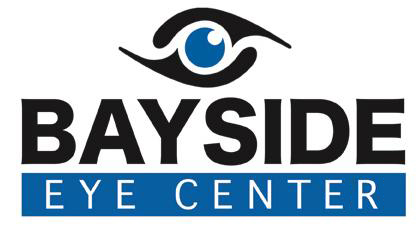 Welcome to our office! We appreciate the confidence and trust that you have placed in us and look forward to meeting you personally and professionally.Our philosophy of care governs everything we do for you.Please bring the following to your appointment:Insurance co-pay, if applicable.All medical insurance cards.Updated list of medications.Most recent contact and/or glasses prescription.Attached paperwork filled out, signed and dated.We do not participate with any vision plans but we do participate with most MEDICAL insurance plans. We will gladly bill your medical insurance accordingly.MEDICAL insurance covers medical health issues affecting your eyesVISION plans sometimes have out of network benefits that you the subscriber can submit a claim to for reimbursement of materials for glasses or contacts, based on your out of network allowances.